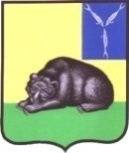 СОВЕТМУНИЦИПАЛЬНОГО ОБРАЗОВАНИЯ ГОРОД ВОЛЬСКВОЛЬСКОГО МУНИЦИПАЛЬНОГО РАЙОНАСАРАТОВСКОЙ ОБЛАСТИР Е Ш Е Н И Е15 мая 2020 года                           № 22/4-78                                       г. ВольскО внесении изменений в Устав муниципального образования город Вольск Вольского муниципального района Саратовской области          На основании Федерального закона от 06 октября 2003 г. № 131-ФЗ «Об общих принципах организации местного самоуправления в Российской Федерации», Федерального закона от 1 мая 2019 г. № 87-ФЗ «О внесении изменений в Федеральный закон «Об общих принципах организации местного самоуправления в Российской Федерации», Федерального закона от 16 декабря 2019 г. № 432-ФЗ «О внесении изменений в отдельные законодательные акты Российской Федерации в целях совершенствования законодательства Российской Федерации о противодействии коррупции», Закона Саратовской области от 4 июля 2016 г. № 75-ЗСО «О порядке назначения и проведения опроса граждан в муниципальных образованиях Саратовской области», руководствуясь ст. 19 Устава муниципального образования город Вольск Вольского муниципального района Саратовской области, Совет муниципального образования город Вольск Вольского муниципального района Саратовской области.РЕШИЛ:1. Внести в Устав муниципального образования город Вольск Вольского муниципального района Саратовской области (в редакции решений Совета муниципального образования город Вольск № 1/7-25 от 19.12.2005 г., № 1/21-95 от 20.10.2006 г., № 1/28-141 от 20.07.2007 г., № 1/34-174 от 21 июня 2008 г., № 15/2-65 от 08 сентября 2009 г., № 25/2-133 от 29 июня 2010 г., № 34/2-198 от 4 мая 2011 г., № 42/2-231 от 11 ноября 2011 г., № 48/2-278 от 26 апреля 2012 г., № 56/2-308 от 29 октября 2012 г., № 59/2-333 от 17 января 2013 г., № 7/3-31 от 24 января 2014 г., №17/3-85 от 18 февраля 2015 г., № 30/3-147 от 06 мая 2016 г., № 33/3-163 от 05 сентября 2016 г., № 43/3-213 от 05 июня 2017 г., № 45/3-228 от 25 августа 2017 г., № 54/3-262 от 21 марта 2018 г., № 61/3-278 от 26 июля 2018  г., № 11/4-46 от 23 мая 2019 г., № 16/4-58 от 29.10.2019 г.) следующие изменения:        1.1. Дополнить статьей 6.1.  следующего содержания:  «Статья 6.1. Сход граждан 1. В случаях, предусмотренных Федеральным законом от 6 октября 2003 г. № 131-ФЗ "Об общих принципах организации местного самоуправления в Российской Федерации", может проводиться сход граждан.2. Сход граждан, предусмотренный федеральным законодательством, правомочен при участии в нем более половины обладающих избирательным правом жителей населенного пункта, входящего в состав муниципального образования город Вольск или муниципального образования город Вольск. В случае, если в данном населенном пункте отсутствует возможность одновременного совместного присутствия более половины обладающих избирательным правом жителей  населенного пункта, сход граждан в соответствии с уставом муниципального образования город Вольск, в состав которого входит указанный населенный пункт, проводится поэтапно в срок, не превышающий одного месяца со дня принятия решения о проведении схода граждан. При этом лица, ранее принявшие участие в сходе граждан, на последующих этапах участия в голосовании не принимают. Решение схода граждан считается принятым, если за него проголосовало более половины участников схода граждан.3. Решения, принятые на сходе граждан, подлежат официальному опубликованию (обнародованию) в сроки, определенные нормативным актом Совета муниципального образования город Вольск.4. Порядок организации и проведения схода граждан определяется решением Совета муниципального образования город Вольск.».1.2. Статью 14. изложить в следующей редакции: «Статья 14. Опрос граждан 1. В соответствии с Федеральным Законом от 6 октября 2003 г. № 131-ФЗ «Об общих принципах организации местного самоуправления в Российской Федерации» опрос граждан является формой выявления мнения населения и его учета при принятии решений органами местного самоуправления и должностными лицами местного самоуправления муниципального образования город Вольск, а также органами государственной власти Саратовской области.          2. Опрос граждан проводится на всей территории муниципального образования город Вольск или на ее части для выявления мнения населения и его учета при принятии решений органами местного самоуправления муниципального образования город Вольск и должностными лицами местного самоуправления муниципального образования город Вольск, а также органами государственной власти Саратовской области. Результаты опроса носят рекомендательный характер. В опросе граждан имеют право участвовать жители муниципального образования город Вольск, обладающие избирательным правом.        3. Опрос граждан проводится по инициативе:1) Совета муниципального образования город Вольск или главы муниципального образования город Вольск - по вопросам местного значения; 2) Правительства Саратовской области - для учета мнения граждан при принятии решений об изменении целевого назначения земель муниципального образования город Вольск для объектов регионального и межрегионального значения.        4. Порядок назначения и проведения опроса граждан определяется уставом муниципального образования город Вольск и (или) решением Совета муниципального образования город Вольск в соответствии с Законом Саратовской области от 4 июля 2016 г. № 75-ЗСО «О порядке назначения и проведения опроса граждан в муниципальных образованиях Саратовской области».         5. Решение о назначении опроса граждан принимается Советом муниципального образования город Вольск и оформляется нормативными правовыми актами Совета муниципального образования город Вольск в течение месяца со дня поступления инициативы. В решении Совета муниципального образования город Вольск о назначении опроса граждан устанавливаются:1) дата и сроки проведения опроса граждан;2) инициатор проведения опроса граждан;3) формулировка вопроса (вопросов), предлагаемого (предлагаемых) при проведении опроса граждан;4) методика проведения опроса граждан;5) форма опросного листа;6) минимальная численность жителей муниципального образования город Вольск, участвующих в опросе граждан;7) территория проведения опроса граждан;8) порядок и сроки формирования комиссии по проведению опроса граждан (далее - Комиссия), состав, полномочия и порядок ее деятельности.       6. Жители муниципального образования город Вольск должны быть проинформированы о проведении опроса граждан не менее чем за 10 дней до его проведения.       7. Результаты опроса граждан устанавливаются Комиссией путем обработки данных в срок, установленный нормативным правовым актом, указанным в части 5 настоящей статьи, но не более чем в течение 20 дней со дня окончания опроса граждан.        8. Протокол о результатах опроса граждан подписывается всеми членами Комиссии и передается инициатору опроса граждан.        9. Результаты опроса граждан могут быть опубликованы (обнародованы) инициатором опроса граждан.      10. Финансирование мероприятий, связанных с подготовкой и проведением опроса граждан, осуществляется:1) за счет средств местного бюджета муниципального образования город Вольск - при проведении опроса по инициативе Совета муниципального образования город Вольск или главы муниципального образования город Вольск;2) за счет средств бюджета Саратовской области  Российской Федерации - при проведении опроса по инициативе Правительства Саратовской области.       11.  Нормативный правовой акт, указанный в части 5 настоящей статьи, подлежит опубликованию (обнародованию) в порядке, предусмотренном уставом муниципального образования город Вольск, не менее чем за 10 дней до дня проведения опроса граждан.».        1.3. Пункт 3 части 1 статьи 20 изложить в следующей редакции: «3) преобразования муниципального образования город Вольск, осуществляемого в соответствии с частями 3, 3.1-1, 5, 6.2, 7, 7.2 статьи 13 Федерального закона от 06.10.2003 № 131-ФЗ «Об общих принципах организации местного самоуправления в Российской Федерации», а также  в случае упразднения муниципального образования город Вольск;».         1.4. Часть 3 статьи 21 читать в следующей редакции: «3. Депутаты Совета муниципального образования город Вольск осуществляют свои полномочия, как правило, на непостоянной основе. На постоянной основе могут работать не более 10% депутатов от установленной численности Совета муниципального образования город Вольск. На постоянной основе могут осуществлять свои полномочия глава муниципального образования город Вольск и заместитель главы муниципального образования город Вольск – секретарь Совета.Осуществляющий свои полномочия на постоянной основе депутат не вправе: 1) заниматься предпринимательской деятельностью лично или через доверенных лиц;2) участвовать в управлении коммерческой или некоммерческой организацией, за исключением следующих случаев:а) участие на безвозмездной основе в управлении политической партией, органом профессионального союза, в том числе выборным органом первичной профсоюзной организации, созданной в органе местного самоуправления муниципального образования город Вольск, аппарате избирательной комиссии муниципального образования город Вольск, участие в съезде (конференции) или общем собрании иной общественной организации, жилищного, жилищно-строительного, гаражного кооперативов, товарищества собственников недвижимости;б) участие на безвозмездной основе в управлении некоммерческой организацией (кроме участия в управлении политической партией, органом профессионального союза, в том числе выборным органом первичной профсоюзной организации, созданной в органе местного самоуправления муниципального образования город Вольск, аппарате избирательной комиссии муниципального образования город Вольск, участия в съезде (конференции) или общем собрании иной общественной организации, жилищного, жилищно-строительного, гаражного кооперативов, товарищества собственников недвижимости) с предварительным уведомлением Губернатора Саратовской области в порядке, установленном законом Саратовской области;в) представление на безвозмездной основе интересов муниципального образования город Вольск в совете муниципальных образований  Саратовской области, иных объединениях муниципальных образований, а также в их органах управления;г) представление на безвозмездной основе интересов муниципального образования город Вольск в органах управления и ревизионной комиссии организации, учредителем (акционером, участником) которой является муниципальное образование город Вольск, в соответствии с муниципальными правовыми актами, определяющими порядок осуществления от имени муниципального образования город Вольск полномочий учредителя организации либо порядок управления находящимися в муниципальной собственности акциями (долями в уставном капитале); д) иные случаи, предусмотренные федеральными законами;3) заниматься иной оплачиваемой деятельностью, за исключением преподавательской, научной и иной творческой деятельности. При этом преподавательская, научная и иная творческая деятельность не может финансироваться исключительно за счет средств иностранных государств, международных и иностранных организаций, иностранных граждан и лиц без гражданства, если иное не предусмотрено международным договором Российской Федерации или законодательством Российской Федерации;        4) входить в состав органов управления, попечительских или наблюдательных советов, иных органов иностранных некоммерческих неправительственных организаций и действующих на территории Российской Федерации их структурных подразделений, если иное не предусмотрено международным договором Российской Федерации или законодательством Российской Федерации.".».           1.5. Часть 2 статьи 29 изложить в следующей редакции: «2. Глава муниципального образования город Вольск, осуществляющий свои полномочия на постоянной основе, не вправе: 1) заниматься предпринимательской деятельностью лично или через доверенных лиц;2) участвовать в управлении коммерческой или некоммерческой организацией, за исключением следующих случаев:а) участие на безвозмездной основе в управлении политической партией, органом профессионального союза, в том числе выборным органом первичной профсоюзной организации, созданной в органе местного самоуправления муниципального образования город Вольск, аппарате избирательной комиссии муниципального образования город Вольск, участие в съезде (конференции) или общем собрании иной общественной организации, жилищного, жилищно-строительного, гаражного кооперативов, товарищества собственников недвижимости;б) участие на безвозмездной основе в управлении некоммерческой организацией (кроме участия в управлении политической партией, органом профессионального союза, в том числе выборным органом первичной профсоюзной организации, созданной в органе местного самоуправления муниципального образования город Вольск, аппарате избирательной комиссии муниципального образования город Вольск, участия в съезде (конференции) или общем собрании иной общественной организации, жилищного, жилищно-строительного, гаражного кооперативов, товарищества собственников недвижимости) с предварительным уведомлением Губернатора Саратовской области в порядке, установленном законом Саратовской области; в) представление на безвозмездной основе интересов муниципального образования город Вольск в совете муниципальных образований  Саратовской области, иных объединениях муниципальных образований, а также в их органах управления;г) представление на безвозмездной основе интересов муниципального образования город Вольск в органах управления и ревизионной комиссии организации, учредителем (акционером, участником) которой является муниципальное образование город Вольск, в соответствии с муниципальными правовыми актами, определяющими порядок осуществления от имени муниципального образования город Вольск полномочий учредителя организации либо порядок управления находящимися в муниципальной собственности акциями (долями в уставном капитале); д) иные случаи, предусмотренные федеральными законами;3) заниматься иной оплачиваемой деятельностью, за исключением преподавательской, научной и иной творческой деятельности. При этом преподавательская, научная и иная творческая деятельность не может финансироваться исключительно за счет средств иностранных государств, международных и иностранных организаций, иностранных граждан и лиц без гражданства, если иное не предусмотрено международным договором Российской Федерации или законодательством Российской Федерации; 4) входить в состав органов управления, попечительских или наблюдательных советов, иных органов иностранных некоммерческих неправительственных организаций и действующих на территории Российской Федерации их структурных подразделений, если иное не предусмотрено международным договором Российской Федерации или законодательством Российской Федерации.".».         1.6. Пункт 13 части 1 статьи 31 изложить в следующей редакции: «13) преобразования муниципального образования город Вольск, осуществляемого в соответствии с частями 3, 3.1-1, 5, 6.2, 7, 7.2 статьи 13 Федерального закона от 06.10.2003 № 131-ФЗ «Об общих принципах организации местного самоуправления в Российской Федерации», а также  в случае упразднения муниципального образования город Вольск;».1.7. Часть 4 статьи 18 читать в следующей редакции: «4. Для обеспечения своей деятельности Совет муниципального образования город Вольск может формировать структуру Совета муниципального образования город Вольск, самостоятельно решает вопрос о его численности.». 1.8.  Пункт 10 части 2 статьи 19 читать в следующей редакции: «10) установление размеров и условий оплаты труда депутатов, осуществляющих свои полномочия на постоянной основе, главы муниципального образования город Вольск, муниципальных служащих и технических работников Совета муниципального образования город Вольск;».1.9. Подпункт «а» пункта 6 части 1 статьи 29 читать в следующей редакции: «а) организует работу Совета муниципального образования город Вольск, координирует деятельность его органов, возглавляет аппарат Совета муниципального образования город Вольск, в соответствии с законодательством о труде пользуется правом найма и увольнения работников Совета муниципального образования город Вольск, налагает дисциплинарные взыскания на работников Совета муниципального образования город Вольск, решает вопросы об их поощрении;».1.10.  Часть 3 статьи 30 читать в следующей редакции: «3. Заместитель главы муниципального образования город Вольск - секретарь Совета  в случае работы на постоянной основе, не вправе: 1) заниматься предпринимательской деятельностью лично или через доверенных лиц;2) участвовать в управлении коммерческой или некоммерческой организацией, за исключением следующих случаев:а) участие на безвозмездной основе в управлении политической партией, органом профессионального союза, в том числе выборным органом первичной профсоюзной организации, созданной в органе местного самоуправления муниципального образования город Вольск, аппарате избирательной комиссии муниципального образования город Вольск, участие в съезде (конференции) или общем собрании иной общественной организации, жилищного, жилищно-строительного, гаражного кооперативов, товарищества собственников недвижимости;б) участие на безвозмездной основе в управлении некоммерческой организацией (кроме участия в управлении политической партией, органом профессионального союза, в том числе выборным органом первичной профсоюзной организации, созданной в органе местного самоуправления муниципального образования город Вольск, аппарате избирательной комиссии муниципального образования город Вольск, участия в съезде (конференции) или общем собрании иной общественной организации, жилищного, жилищно-строительного, гаражного кооперативов, товарищества собственников недвижимости) с предварительным уведомлением губернатора Саратовской области в порядке, установленном законом Саратовской области; в) представление на безвозмездной основе интересов муниципального образования город Вольск в совете муниципальных образований  Саратовской области, иных объединениях муниципальных образований, а также в их органах управления;г) представление на безвозмездной основе интересов муниципального образования город Вольск в органах управления и ревизионной комиссии организации, учредителем (акционером, участником) которой является муниципальное образование город Вольск, в соответствии с муниципальными правовыми актами, определяющими порядок осуществления от имени муниципального образования город Вольск полномочий учредителя организации либо порядок управления находящимися в муниципальной собственности акциями (долями в уставном капитале); д) иные случаи, предусмотренные федеральными законами;3) заниматься иной оплачиваемой деятельностью, за исключением преподавательской, научной и иной творческой деятельности. При этом преподавательская, научная и иная творческая деятельность не может финансироваться исключительно за счет средств иностранных государств, международных и иностранных организаций, иностранных граждан и лиц без гражданства, если иное не предусмотрено международным договором Российской Федерации или законодательством Российской Федерации; 4) входить в состав органов управления, попечительских или наблюдательных советов, иных органов иностранных некоммерческих неправительственных организаций и действующих на территории Российской Федерации их структурных подразделений, если иное не предусмотрено международным договором Российской Федерации или законодательством Российской Федерации.Полномочия заместителя главы муниципального образования город Вольск - секретаря Совета прекращаются в порядке и по основаниям, предусмотренным федеральным законодательством  Российской Федерации и настоящим Уставом.».         2. Направить настоящее решение на государственную регистрацию в Управление Министерства юстиции Российской Федерации по Саратовской области.         3. Контроль за исполнением настоящего решения возложить  на  Главу муниципального  образования  город  Вольск.          4. Настоящее решение вступает в силу с момента официального опубликования после его государственной регистрации.Главамуниципального образования город Вольск			                                                        М.А. Кузнецов                                  